Publicado en Madrid el 22/03/2023 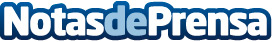 La VII edición de los Premios Excelencia Educativa premia la labor de Alterschool.travel y a su fundadora Patricia GonzálezLa compañía mereció cuatro estatuillas a las categorías, entre ellas el Premio Especial al Mejor Centro de Formación en el tercer sectorDatos de contacto:Pura De ROJAS+34619983310Nota de prensa publicada en: https://www.notasdeprensa.es/la-vii-edicion-de-los-premios-excelencia_1 Categorias: Inmobiliaria Madrid Premios Cursos http://www.notasdeprensa.es